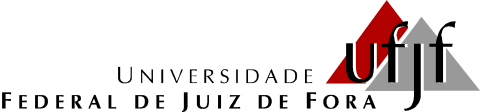 _____________________________________________FACULDADE DE ENGENHARIACAMPUS UNIVERSITÁRIO - JUIZ DE FORA – MGSOLICITAÇÃO DE AGENDAMENTO DOS ANFITEATROS DA FACULDADE DE ENGENHARIAPrezado Diretor da Faculdade de Engenharia,Eu, Nome Completo, CPF nº. 000.000.000-00, venho solicitar a utilização dos anfiteatros da Faculdade de Engenharia conforme dados abaixo:Vínculo do responsável com a UFJF: xxxxxxxx (exemplo: professora da Faculdade de Medicina, Presidente do segmento X da faculdade x…)E-mail para contato: xxxxxxxxxxCelular para contato: xxxxxxxxxNome do evento a ser agendado: xxxxxxxxxxxxxxxBreve descrição do evento: xxxxxxxxxxxx (exemplo: congresso brasileiro sobre x coisa, que terá x palestras / palestra única aberta ao publico sobre x coisa / treinamento x para os alunos de x cursos)Datas e horários: xxxxPúblico previsto: xxxxxDemandas específicas: xxxxxxxxxxx (exemplo: precisará de todos os anfiteatros pois haverá palestras paralelas em tais horários / evento prevê coffee break tal dia e tal hora, então também solicitamos a reserva da copa e do hall para a atividade / solicito especificamente o anfiteatro x por causa de tais e tais razões / temos preferência pelo anfiteatro tal por tais motivos, etc)Para isso, declaro ter ciência que:A Faculdade de Engenharia não garante a funcionalidade de todos os equipamentos técnicos no local e data agendados e nem possui técnico disponível para auxiliar no teste e montagem dos mesmos;Fica a cargo do requerente agendar testes e conferências do local antes do evento caso julgue necessário, assim como providenciar o que seja importante para realização do mesmo;O horário de funcionamento dos anfiteatros é de 07:00 as 23:00, impreterivelmente, sendo responsabilidade do requerente enquadrar o evento dentro desses limites estabelecidos, sem exceções;O empréstimo e devolução das chaves e materiais também deve ser combinado e agendado com a Secretaria da Faculdade de Engenharia;Em caso de desistência de utilização do espaço, encaminhar e-mail para secretaria@engenharia.ufjf.br, com o máximo de antecedência possível.Juiz de Fora,                                                   .________________________________NOME DO REQUERENTE